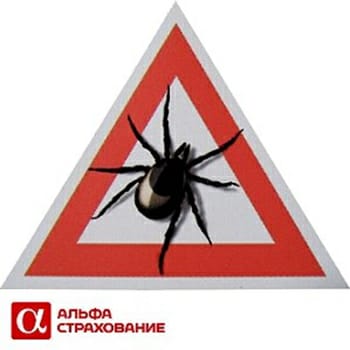 программа АнтиКЛЕЩ «ПРЕМИУМ»✔️ Обслуживание по всей территории РФ
✔️ Без возрастных ограничений
✔️ Все мед. учреждения по Томской области.✔️ Мед. услуги на сумму до 1,5 млн. руб. на 1 человека:🆘 Подбор ближайшей клиники для оказания первой мед. Помощи;👩 Мед. осмотры врачей после укуса;
🛠️ Удаление клеща в ЛПУ;
💉 Экстренное введение иммуноглобулина по мед. Показаниям;
🔬 Диагностика заболеваний от клеща (исследование клеща/крови на наличие инфекций);
🏥 Лечение в случае заболевания;💃 Реабилитация после стационара в санаториях по направлению;
💸 Организация помощи на территории РФ либо компенсация расходов в случае; самостоятельных обращений в клиники иных регионов РФ; Неограниченное количество обращений в течение действия договора.💸 *Возмещение стоимости антибиотиков для лечения клещевого боррелиоза (Лайма), приобретённых в аптеке для профилактики по рецепту врача-инфекциониста, в размере до 500 руб. по каждому страховому случаю!Дополнительно предлагаем рассмотреть Полис от НС это Ваша финансовая защита на случай, если понадобятся силы и средства на борьбу с болезнью.💸 денежные выплаты 100 тыс.руб (смерть и инвалидность), 15 тыс. руб – инфекционное заболевание укусе клеща 💰 стоимость 40 руб/чел по инд. расчёту на коллектив от 10 чел. Ваш персональный куратор 
Мамрикова Нина Николаевна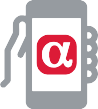  8-952-885-43-17Страховая программа к КоллективномуДоговору добровольного медицинского страхованияПеречень видов обслуживания:АМБУЛАТОРНАЯ ПОМОЩЬСТАЦИОНАР ЭКСТРЕННЫЙРЕАБИЛИТАЦИОННО-ВОССТАНОВИТЕЛЬНОЕ ЛЕЧЕНИЕАМБУЛАТОРНАЯ ПОМОЩЬНастоящая программа предусматривает оказание медицинской помощи Застрахованному на всей территории Российской Федерации в случае контакта с клещом. Контактом в рамках настоящей страховой программы считается укус или наползание иксодового клеща на тело человека.Вся медицинская помощь в рамках страховой программы оказывается только при условии обращения за ней не позднее 96 часов с момента контакта. Наблюдение застрахованного производится в течение 30 дней с даты  контакта.Обслуживание производится на базе: г. Томск и Томская область:Предварительно просим уточнять информацию по телефону.Предоставляемые услуги: -  Первичный осмотр врачом-специалистом:Травматологом - для удаления клеща и назначения обследованияИнфекционистом - при отсутствии клеща и/или для назначения обследования, а также после получения результатов анализов для определения дальнейшей тактики лечения - экстренной профилактики/ превентивного лечения/ обследования).Аллергологом - в случае возникновения аллергических реакций после контакта с клещомПри отсутствии в ЛПУ травматолога и/или инфекциониста, прием ведет врач иной специальности соответствующей квалификации  -  асептическое удаление присосавшегося иксодового клеща в условиях медицинского учреждения; -  лабораторная диагностика:      -исследование клеща на вирусоносительство клещевого энцефалита и клещевого боррелиоза, а также любых четырех других инфекций, переносимых клещом (по одному страховому случаю суммарно не более 6-ти  инфекций);- анализы крови по назначению врача:a) серологическая диагностика методом ИФА (антитела класса  Ig M и Ig G); b) ПЦР-диагностика (однократно в течение срока действия полиса) только для детей и беременных не позднее 10-го дня от даты контакта.  c) Другие необходимые исследования по назначению инфекциониста/травматолога в рамках диагностики/ведения заболевания, вызванного укусом клеща, после постановки диагноза, амбулаторно- медицинская документация: оформление рецептов на приобретение лекарственных препаратов, за исключением льготных категорий;- медикаментозная профилактика клещевого энцефалита в случае контакта с клещом проводится по назначению врача и в соответствии с Санитарно-эпидемиологическими правилами СП 3.1.3.2352-08 "Профилактика клещевого вирусного энцефалита" и действующим приказом местного органа здравоохранения по профилактике Клещевого вирусного энцефалита:- введение противоклещевого иммуноглобулина в соответствии с инструкцией по серопрофилактике (при выявлении инфицированного клеща или, в ряде эндемичных регионов, не позднее 96 часов после контакта с иксодовым клещом);- противовоспалительная и иммуностимулирующая терапия препаратом <Йодантипирин> и другими  лекарственными препаратами,  разрешенными к применению Министерством здравоохранения РФ;-  оплата лекарственных препаратов, приобретаемых в аптеке по рецепту врача (за исключением льготных рецептов) для профилактики/лечения:- клещевого энцефалита (рецепт и чек должны быть датированы не позднее четырех суток с даты контакта с клещом): противоклещевой Иммуноглобулин, Реаферон-Липинт; Йодантипирин в случае невозможности введения Иммуноглобулина;- клещевого боррелиоза (только при положительном результате лабораторного исследования клеща или крови на боррелиоз) - антибактериальные препараты на сумму, не превышающую 400 руб. за один курс;-  повторная консультация врача-инфекциониста в течение 30 дней с даты контакта с  клещом  в случае возникновения симптомов заболевания Клещевым энцефалитом или Клещевым боррелиозом (при условии своевременного обращения за медицинской помощью после контакта с клещом и проведения медикаментозной профилактики, если она была предписана врачом), а также в случае выявления инфицированности клеща указанными инфекциями-  консультация врача-травматолога - повторная при необходимости, по медицинским показаниям СТАЦИОНАР ЭКСТРЕННЫЙПри условии проведения медикаментозной профилактики клещевого энцефалита предусмотренной риском "Амбулаторная помощь" настоящей программы [Страховщик вправе потребовать от застрахованного документы, подтверждающие получение застрахованным медикаментозной профилактики согласно настоящей программе], медицинская помощь оказывается Застрахованным лицам в условиях стационара при подозрении на заболевание клещевым энцефалитом или клещевым боррелиозом в случае тяжелого состояния (по направлению поликлиники по месту жительства или врача скорой медицинской помощи).Обслуживание производится на базе:Предоставляемые услуги: -	пребывание на койке в стационаре: питание, медикаментозное лечение, консультации специалистов; -	лабораторную диагностику; -	инструментальную диагностику;-	проведение лечебных манипуляций и процедур,-	реанимационные мероприятия.-	Экспертиза временной нетрудоспособности;-	Медицинская документация: оформление рецептов на приобретение лекарственных препаратов, за исключением льготных категорий, выдача листков нетрудоспособности РЕАБИЛИТАЦИОННО-ВОССТАНОВИТЕЛЬНОЕ ЛЕЧЕНИЕПовторная госпитализация Застрахованного для реабилитационно-восстановительного лечения после проведенного ранее стационарного лечения клещевого энцефалита тяжелой формы (в течение срока действия полиса, но не ранее, чем 6 месяцев назад). Направление на реабилитационно-восстановительное лечение осуществляется строго по согласованию со Страховщиком, при наличии прямых медицинских показаний, а так же при условии проведения медикаментозной профилактики клещевого энцефалита предусмотренной риском "Амбулаторная помощь" настоящей программы.Обслуживание производится на базе:                          Предоставляемые услуги: -	Пребывание на койке в стационаре сроком не более 21 дня (питание, медикаментозное лечение);-	Консультации специалистов; уход медперсонала; лабораторная диагностика; инструментальная диагностика; -	Лечебные манипуляции и процедуры;-	Экспертиза временной нетрудоспособности;-	Медицинская документация: оформление рецептов на приобретение лекарственных препаратов, за исключением льготных категорий, выдача листков нетрудоспособности.программа "АнтиКЛЕЩ" Страховая сумма на 1 человекаСТОИМОСТЬ полиса для Вашего коллективавключает:включает:включает:включает:программа "АнтиКЛЕЩ" Страховая сумма на 1 человекаСТОИМОСТЬ полиса для Вашего коллективамед. услуги в клиникахмед. услуги в клиникахкомпенсация расходов, при обращении в ЛПУ по РФвозмещение стоимости антибиотиков*ПРЕМИУМ1 500 000,00 руб150до 1,5 млн осмотры, удаление, диагностика, лечение, госпитализация, реабилитациявключенодо 500 руб.Наименование, адрес медицинского учреждения Наименование, адрес медицинского учреждения ТелефоныФГУП «НПО «Микроген» МЗ России в г. Томск «НПО «Вирион»  г. Томск, пр-т Ленина, д. 32 (в соответствии с графиком работы ЛПУ, в эпидсезон с 8:00 до 22:00)ФГУП «НПО «Микроген» МЗ России в г. Томск «НПО «Вирион»  г. Томск, пр-т Ленина, д. 32 (в соответствии с графиком работы ЛПУ, в эпидсезон с 8:00 до 22:00)8 (3822) 90-58-97ООО «Лечебно-диагностический центр» - Пункт серопрофилактики г. Томск, пр-т Кирова, д. 58, стр. 47 (в соответствии с графиком работы ЛПУ, в эпидсезон с 08:00 до 21:00 без выходных)ООО «Лечебно-диагностический центр» - Пункт серопрофилактики г. Томск, пр-т Кирова, д. 58, стр. 47 (в соответствии с графиком работы ЛПУ, в эпидсезон с 08:00 до 21:00 без выходных)8 (3822)  90-45-45ОГБУЗ «МСЧ № 2» - приемное отделение г. Томск, ул. Б. Куна, д. 3 ОГБУЗ «МСЧ № 2» - приемное отделение г. Томск, ул. Б. Куна, д. 3 8 (3822) 64-78-62ООО «Медсанчасть № 3»г. Томск, ул. Пушкина, 67 (в соответствии с графиком работы ЛПУ, в эпид. сезон круглосуточно)                                                                                                                                                                                                                                                                                                                            ООО «Медсанчасть № 3»г. Томск, ул. Пушкина, 67 (в соответствии с графиком работы ЛПУ, в эпид. сезон круглосуточно)                                                                                                                                                                                                                                                                                                                            8-903-913-79-90ОГАУЗ «Детская больница № 1»г. Томск, ул. Московский тракт, д. 4 (в соответствии с графиком    работы ЛПУ, в эпидсезон круглосуточно. ОГАУЗ «Детская больница № 1»г. Томск, ул. Московский тракт, д. 4 (в соответствии с графиком    работы ЛПУ, в эпидсезон круглосуточно. 8 (3822) 52-72-23Клиники ГБОУ ВПО СибГМУ Минздрава Россииг. Томск, пр-т Ленина, д. 4 (инфекционная клиника)Клиники ГБОУ ВПО СибГМУ Минздрава Россииг. Томск, пр-т Ленина, д. 4 (инфекционная клиника)8 (3822) 90-11-01доб 12-34ЗАО «Центр Семейной Медицины»г.Томск, ул.Трифонова, д.22; ул. Бирюкова, 12.ЗАО «Центр Семейной Медицины»г.Томск, ул.Трифонова, д.22; ул. Бирюкова, 12.8 (3822)  90-03-03ФГБУ  СибФНКЦ  ФМБА России г. Северск Взрослые: инфекционное отделение мед. центра № 1, г. Северск, ул. Первомайская, д 30, корп. 6, (в соответствии с графиком    работы ЛПУ, в эпидсезон круглосуточно)8 (3823) 54 -72-74ФГБУ  СибФНКЦ  ФМБА России г. Северск Дети: Коммунистический пр-т, д. 628 (3823) 52-12-93ОГАУЗ  «МСЧ «Строитель» - приемное отделение г. Томск, ул. Алтайская, д.159 ОГАУЗ  «МСЧ «Строитель» - приемное отделение г. Томск, ул. Алтайская, д.159 8 (3822) 45-17-02ОГАУЗ Межвузовская поликлиника -пункт серопрофилактики. г. Томск, ул. Киевская, 74.ОГАУЗ Межвузовская поликлиника -пункт серопрофилактики. г. Томск, ул. Киевская, 74.8(3822)55-71-37АО «Гармония Здоровья» г. Томск, ул. Сибирская, 81 БАО «Гармония Здоровья» г. Томск, ул. Сибирская, 81 Б(3822) 77-77-03ООО «САНТЭ»г. Томск, мкр. Северный, ул. М. Цветаевой,20; ул. Иркутский тр-т, 15, стр. 1ООО «САНТЭ»г. Томск, мкр. Северный, ул. М. Цветаевой,20; ул. Иркутский тр-т, 15, стр. 1(3822) 90-22-02Центральные районные больницы Томской области (Асиновский, Бакчарский, Верхнекетский, Кожевниковский, Колпашевский, Кривошеинский, Молчановский, Первомайский, Чаинский, Шегарский, Тегульдетский, Зырянский, Стрежевской, Парабельский, Каргасокский)Центральные районные больницы Томской области (Асиновский, Бакчарский, Верхнекетский, Кожевниковский, Колпашевский, Кривошеинский, Молчановский, Первомайский, Чаинский, Шегарский, Тегульдетский, Зырянский, Стрежевской, Парабельский, Каргасокский)Центральные районные больницы Томской области (Асиновский, Бакчарский, Верхнекетский, Кожевниковский, Колпашевский, Кривошеинский, Молчановский, Первомайский, Чаинский, Шегарский, Тегульдетский, Зырянский, Стрежевской, Парабельский, Каргасокский)Наименование, адрес медицинского учреждения ТелефоныКлиники ГБОУ ВПО СибГМУ Минздрава России г. Томск, пр-т Ленина, д. 48 (3822) 90-11-01 (12-34)ОГАУЗ  «МСЧ «Строитель» г. Томск, ул. Алтайская, д.159 8 (3822) 45-17-02ФГБУ  СибФНКЦ ФМБА России  г. Северск ул. Первомайская, д 30, корп. 68 (3823) 54-72-74ОГАУЗ «Городская клиническая больница №3» г.Томск, ул.Нахимова, д.38 (3823) 41-98-71ОГАУЗ «Детская больница № 1»  г. Томск,  ул. Московский тракт, д. 48 (3822) 52-72-23Центральные районные больницы Томской областиЦентральные районные больницы Томской областиНаименование, адрес медицинского учреждения ТелефоныКлиники ГБОУ ВПО СибГМУ Минздрава России г. Томск, пр-т Ленина, д. 48 (3822) 90-11-01 (12-34)ОГАУЗ  «МСЧ «Строитель» г. Томск, ул. Алтайская, д.159 8 (3822) 45-17-02ФГБУ  СибФНКЦ ФМБА России  г. Северск ул. Первомайская, д 30, корп. 68 (3823) 54-72-74Томский филиал СИБ ФНКЦ ФМБА России, ФГБУ: г. Томск,  ул. Р. Люксембург,1 8 (3823) 51-22-98ОГАУЗ «Детская больница № 1»  г. Томск,  ул. Московский тракт, д. 48 (3822) 52-72-23Центральные районные больницы Томской областиЦентральные районные больницы Томской области